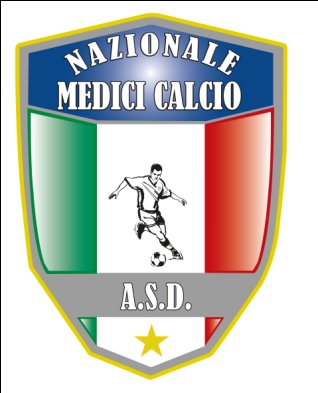 ALLEGATO “B”(LISTA  CALCIATORI, ALLENATORE, DIRIGENTI, MEDICO SOCIALE E MASSAGGIATORE, CHE PRENDERANNO PARTE ALLA XV COPPA ITALIA MEDICI –FASE PRELIMINARE 23-25 MARZO 2018CAPO D’ORLANDO-ROCCA DI CAPRILEONEIl sottoscritto  ……………………………… nato a ……………………… il  ……………….. e residente in ………………………….. cell. ………………………  e-mail In qualità di Presidente/responsabile  della squadra  Medici “ ………………………………………. “, in riferimento a quanto già dichiarato nell’ ALLEGATO “A” , conferma,  formalmente,  la  partecipazione  alla XV edizione della Coppa Italia- Fase Preliminare che si disputerà a Capo D’Orlando dal 23 al 25 marzo 2018. Il sottoscritto, inoltre,  dichiara di  accettare il  REGOLAMENTO del Torneo e trasmette la seguente lista  dei giocatori  che parteciperanno:                     Cognome e nome                       Luogo e data di nascita            Documento                       Firma                                                                                                                                                      In fede                                                                                                                                Firma  e  Timbro(se in possesso )______________, lì___________________                                               ______________________________123456789101112131415161718192021222324252627282930